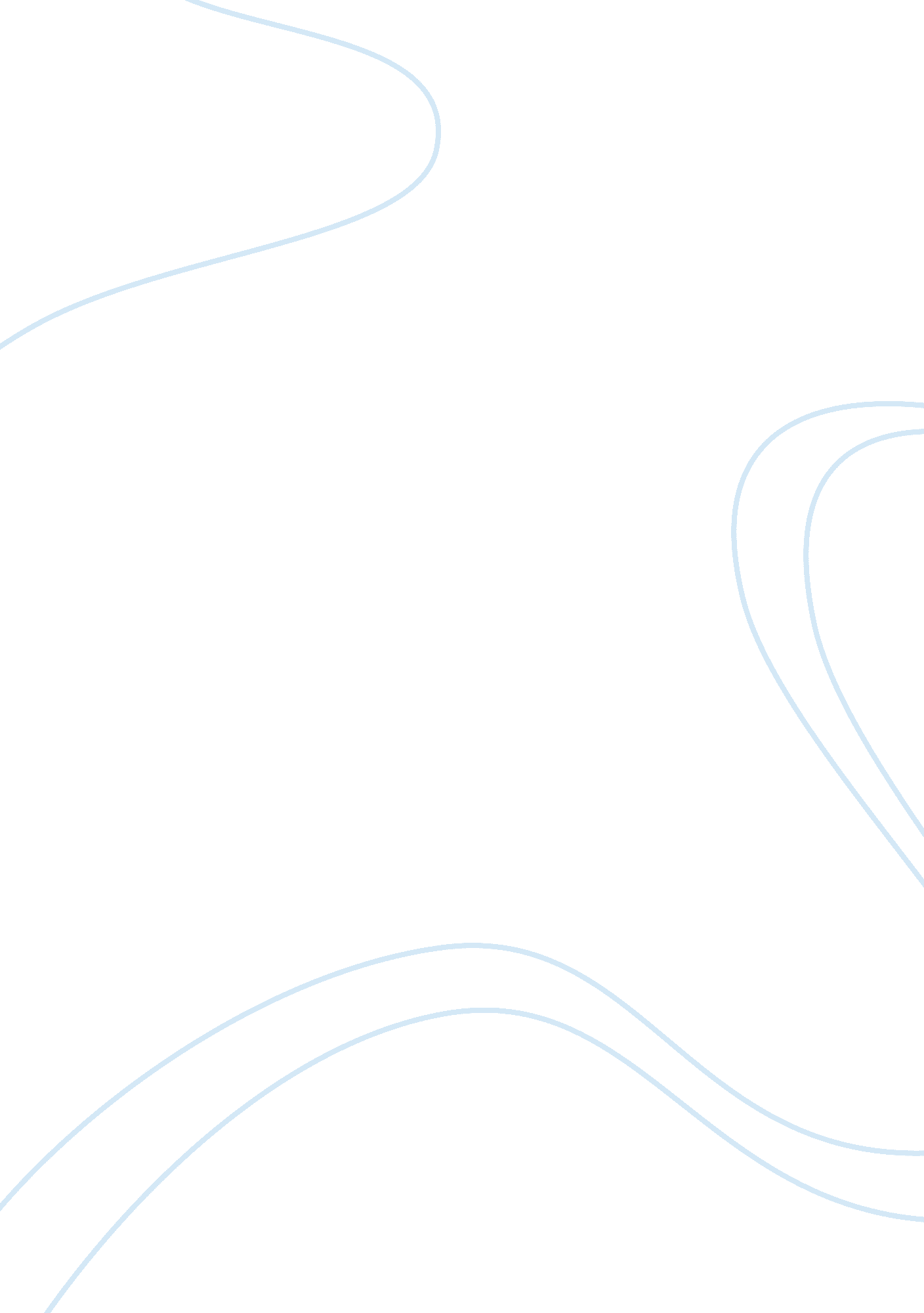 Global warming (cause and effects)Environment, Global Warming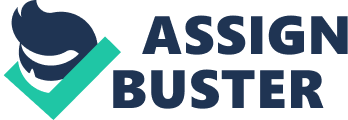 GLOBAL WARMINGSince the late 19th century Earth’s atmosphere and oceans have been getting warmer. According to a research by America’s Climate Choices the average temperature of Earth’s surface increased by about 0. 8 °C over the past 100 years. There are a lot of causes of global warming. The causes can be split up into two groups’ natural causes and man-made causes. Natural causes occur without the effect of humans. There are two natural causes one of them is the earth goes through a cycle ofclimate changethat lasts about 40. 00 years. The other cause is release of methane gas from some part of the earth. Man-made causes are the biggest affection of global warming. According to National Geographic, there are several greenhouse gases responsible for warming and humans emit them in a variety of ways. Pollutionis the one of the biggest man-made problems. Pollution occurs in many ways. For example, burning fossil fuels, when fossil fuels are burned they give off a kind of greenhouse gas. Another major man-made cause is population. More people mean morefood. And to provide more food, fossil fuels are used more often. And more people mean more transportation. This is one of the biggest problem increasing use of fossil fuel. Global warming has observable effects onenvironment. There are a lot of effects for example: -Ice is melting worldwide. -Sea level rise became faster over the last century. According to the NASA effects that scientists had predicted in the past would result from global climate change are now occurring for example: loss of sea ice, accelerated sea level rise and longer, more intense heat waves. And if warming continuous, other effects could happen, for instance: -Hurricanes and other storms are likely to become stronger. -Ecosystems will change, some species will become extinct. -Less fresh water will be available. -Floods and droughts will become more common. So, we can contribute to this global cause with personal actions. Our individual efforts are especially significant. We can help immediately by becoming more energy efficient. Reducing our use of oil, gasoline and coal also sets an example for others to follow. 